РОССИЙСКАЯ ФЕДЕРАЦИЯСвердловская областьДУМА  ПЫШМИНСКОГО  ГОРОДСКОГО  ОКРУГА(5 созыв, 32 заседание)Р Е Ш Е Н И Еот  30 марта 2016 г.   №   207                     р.п. ПышмаО внесении изменений в Правила благоустройства, обеспечения санитарного содержания территорий, обращения с бытовыми отходами на территории Пышминского городского округа, утвержденные решением Пышминской районной Думы от 28.10.2005 № 56Рассмотрев проект изменений в Правила благоустройства, обеспечения санитарного содержания территорий, обращения с бытовыми отходами на территории Пышминского городского округа, утвержденные решением Пышминской районной Думы от 28.10.2005 № 56, представленной администрацией  Пышминского городского округаДума Пышминского городского округа РЕШИЛА:	1.Внести следующие изменения в Правила благоустройства, обеспечения санитарного содержания территорий, обращения с бытовыми отходами на территории Пышминского городского округа, утвержденные решением Пышминской районной Думы от 28.10.2005 № 56:	1.1. подпункты 4.3.1., 4.3.6. пункта 4.3. раздела 4 «Текущее содержание территории Пышминского городского округа», подпункт 6.3. раздела 6 «Содержание и производство работ по строительству, ремонту, реконструкции подземных сооружений; охрана благоустройства» в части касающейся владельцев индивидуальных домов, отменить.	2.Настоящее Решение опубликовать в газете «Пышминские вести»Председатель ДумыПышминского городского округа     ________________  В.С.Клещев ГлаваПышминского городского округа   _________________ В.В.Соколов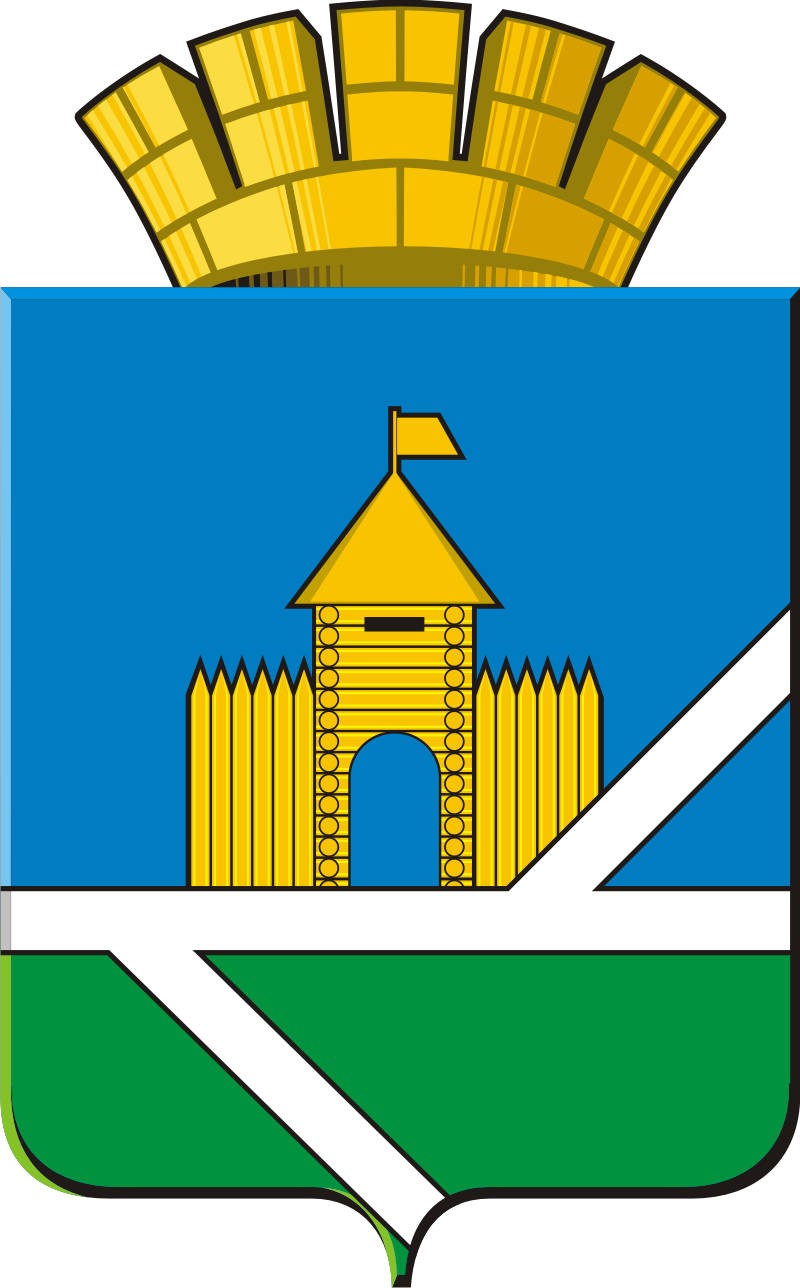 